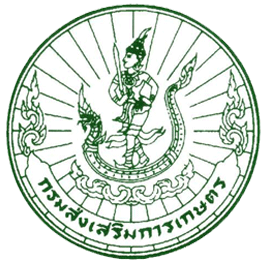 ข้อมูลพื้นฐานแปลงต้นแบบศูนย์เรียนรู้การเพิ่มประสิทธิภาพการผลิตสินค้าเกษตร (ศพก.) ด้านเศรษฐกิจพอเพียง โครงการ ศูนย์เรียนรู้การเพิ่มประสิทธิภาพการผลิตสินค้าเกษตร ประจำปีงบประมาณ พ.ศ. 2564ชื่อศูนย์ : ...................................................................... อำเภอ.................................  จังหวัด...................................สินค้าหลัก : …………………………………………………….……… พืชหลัก : ……………………................................................สถานที่ตั้ง ........................................ หมู่ที่................. ตำบล..................... อำเภอ....................จังหวัด.....................
พิกัด : Latitude …………….............… Longitude ………............……..  x ………………..y …………….  zone …….......แผนที่ตั้งศูนย์เรียนรู้ :ชื่อประธานศูนย์ : .................................................................................. อายุ.....................ปีที่อยู่ ................. หมู่ที่................. ตำบล..................... อำเภอ....................จังหวัด................เบอร์โทรศัพท์ :  ...................................................................................................................สถานการณ์ของพื้นที่ : ……………………………………………………………………………………………………………………………….……………………………………………………………………………………………………………………………………………….………...……....................................................................................................................................................................................เทคโนโลยีเด่นของศูนย์ : .……………………………………………………………………………….................................................……………………………………………………………………………………………………………………………………………….………...……....................................................................................................................................................................................การนำไปใช้ประโยชน์ : ……………………………………….........................................................................................…….....................................................................................................................................................................................................................................................................................................................................................................หลักสูตรการเรียนรู้ : ……………………………………….............................................................................................……...................................................................................................................................................................................ฐานการเรียนรู้ ที่ 1 : ……………………………………………………………………....................................................................................................................................................................................................................................................ฐานการเรียนรู้ ที่ 2 : ……………………………………………………………………....................................................................................................................................................................................................................................................ฐานการเรียนรู้ ที่ 3 : ……………………………………………………………………....................................................................................................................................................................................................................................................แผนผังแปลง : เกษตรกรมีความรู้ความเข้าใจเกี่ยวกับเศรษฐกิจพอเพียง : ……………………….....................................................................................................................................................................................................................................................................................................................................................................................................................................การจัดระบบการปลูกพืช/ระบบหรือรูปแบบแปลง : ………………………..............................................................…….........................................................................................................................................................................................................................................................................................................................................................................การจัดการผลผลิต : ...........................................................................................................................................................................................................................................................................................................................................................................................................................................................................................................................แนวคิดในการทำงาน : …………………………………………..…………............................................................……………….…........................................................................................................................................................................................................................................................................................................................................................................ภาพกิจกรรมในแปลง :ชื่อเจ้าหน้าที่ส่งเสริมการเกษตร  ........................................................... ตำแหน่ง......................................................สังกัด : ………………………………………………………………………………..…….. เบอร์โทรศัพท์ : ..........................................หมายเหตุ : 	ส่งข้อมูลในรูปแบบไฟล์ Word และ PDF ภายในเดือน มีนาคม 2564	ทาง E-mail : onefarm_362@hotmail.com